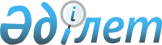 Әйтеке би кентіндегі көше атауын өзгерту туралыҚызылорда облысы Қазалы ауданы Әйтеке би кентінің әкімінің 2010 жылғы 15 желтоқсандағы N 667 шешімі. Қызылорда облысының Әділет департаменті Қазалы аудандық Әділет басқармасында 2010 жылы 17 қаңтарда N 10-4-136 тіркелді

      "Қазақстан Республикасындағы жергілікті мемлекеттік басқару және өзін-өзі басқару туралы" Қазақстан Республикасының 2001 жылғы 23 қаңтардағы және "Қазақстан Республикасының әкімшілік-аумақтық құрылысы туралы" Қазақстан Республикасының 1993 жылғы 8 желтоқсандағы Заңдарын басшылыққа алып, Әйтеке би кенті тұрғындарының пікірін ескере отырып және аудандық ономастика комиссиясының 2010 жылғы 11 маусымдағы N 8 ұйғарымына сәйкес ШЕШЕМІН:



      1. Қазалы ауданы, Әйтеке би кентіндегі 70 жылдық октябрь көшесінің атауы Еңбек және Ұлы Отан соғысының ардагері Тілеуқабыл Қашқынбаев көшесі атауына өзгертілсін.



      2. Осы шешімнің орындалуына бақылау жасау өз міндетіме қалдырылсын.



      3. Осы шешім алғаш ресми жарияланғаннан кейін күнтізбелік он күн өткен соң қолданысқа енгізіледі.      Әйтеке би кенті әкімінің

      міндетін уақытша атқарушы                          Ж.Жакенов
					© 2012. Қазақстан Республикасы Әділет министрлігінің «Қазақстан Республикасының Заңнама және құқықтық ақпарат институты» ШЖҚ РМК
				